전반적 결과12학년 수학에서 학생들은 6가지 필수 요소와 관련된 기술 30개의 성취도를 보여줄 수 있습니다. [학생 이름]은(는) 2023년 봄 학기에 해당 기술 30개 중 ___개를 마스터했습니다. 전반적으로 [학생 이름]의 수학 지식은 4가지 성과 카테고리 중 ___인 _______________ 에 속합니다. [학생 이름]이(가) 마스터했거나 마스터하지 않은 특정 기술은 [학생 이름]의 학습 분석표에서 찾을 수 있습니다.발전 시작	목표 접근 중목표 달성	심화영역막대 그래프는 영역별로 마스터한 기술의 %를 요약하여 보여줍니다. 기준별로 다양한 수준의 콘텐츠를 이용할 수 있으므로, 전체 학생이 모든 기술에 대한 시험을 치르는 것은 아닙니다.M.C1.3: 간단한 산술 연산을 사용하여 정확하고 효율적으로 계산하기__%_/10개 기술 마스터M.C2.1: 2차원 및 3차원 도형의 기하학적 속성을 이해하고 사용하기__%_/5개 기술 마스터페이지 1/2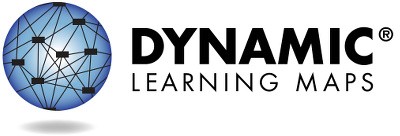 리소스 등 자세한 내용을 확인하려면 https://dynamiclearningmaps.org/states를 방문해 주십시오.c The University of Kansas. All rights reserved. 교육용으로만 사용하십시오. 승인 없이 상업적 목적 또는 다른 목적으로 사용해서는 안 됩니다. "Dynamic Learning Maps"는 University of Kansas의 상표입니다.성과 분석표(계속)M.C3.2: 자료의 표시를 표현하고 해석하기__%_/5개 기술 마스터M.C4.2: 패턴 및 함수적 사고 이해하기__%_/10개 기술 마스터   +이 영역에서 평가된 요소가 없습니다.영역을 구성하는 각 필수 요소에서 [학생 이름]의 성과에 대한 자세한 정보는 학습 분석표에 있습니다.리소스 등 자세한 내용을 확인하려면 https://dynamiclearningmaps.org/states를 방문해 주십시오.	페이지 2/212학년 수학 필수 요소에서 [학생 이름]의 성과는 아래에 요약되어 있습니다. 해당 정보는 [학생 이름]이(가) 2023년 봄에 치른 모든 DLM 시험을 기반으로 합니다. [학생 이름]은(는) 12학년 수학에서 요구되는 6가지 필수 요소 및 4가지 영역에 중 __개의 요소, __개의 영역에 대한 평가를 받았습니다.평가 중 학생이 한 수준의 숙달 목표를 달성한 것을 입증하면, 해당 필수 요소의 이전 수준을 모두 숙달한 것으로 간주됩니다. 귀하의 자녀가 평가를 통해 어떤 기술을 입증하였으며, 해당 기술이 학년 수준의 목표와 어떤 관련이 있는지 아래 표에 설명되어 있습니다.올해 마스터한 수준본 필수 요소의 숙달 목표를 달성한 증거 없음필수 요소는 평가되지 않음페이지 1/2이 통지표는 교육 계획 과정에서 하나의 증빙 자료로 사용하기 위한 것입니다. 연말 봄 평가의 항목 응답만을 기반으로 한 결과입니다. 학생의 지식과 기술은 환경에 따라 다르게 나타날 수 있으므로, 통지표에 표시된 예상 숙달 목표 달성 결과는 학생의 지식과 능력을 완전히 표현하지 못할 수 있습니다.리소스 등 자세한 내용을 확인하려면 https://dynamiclearningmaps.org/states를 방문해 주십시오. c The University of Kansas. All rights reserved. 교육용으로만 사용하십시오. 승인 없이 상업적 목적 또는 다른 목적으로 사용해서는 안 됩니다. "Dynamic Learning Maps"는 University of Kansas의 상표입니다.올해 마스터한 수준본 필수 요소의 숙달 목표를 달성한 증거 없음필수 요소는 평가되지 않음페이지 2/2리소스 등 자세한 내용을 확인하려면 https://dynamiclearningmaps.org/states를 방문해 주십시오.예상 숙달 수준예상 숙달 수준예상 숙달 수준예상 숙달 수준예상 숙달 수준예상 숙달 수준예상 숙달 수준영역필수 요소1234(목표)5M.C1.3M.EE.HS.N.RN.1결합하기, 집합 결합하기, 덧셈의 개념 증명하기반복 덧셈 문제를 표현하고, 풀고, 설명하기곱셈 문제를 설명하고 풀기정수 지수가 있는 식 풀기완전 제곱 및 세제곱 설명하기M.C1.3M.EE.HS.S.IC.1-2사물을 쌍으로 정렬하기, 사물 비교하기사건의 가능한 결과 인식하기사건의 모든 가능한 결과를 인식하기(표본 공간)결과가 동일할 가능성이 있는 단순 사건의 확률 찾기결과가 동일할 가능성이 없는 단순 사건의 확률 찾기M.C2.1M.EE.HS.G.CO.6-8같은 물체와 다른 물체 구별하기합동 또는 닮은꼴의 2차원 및 3차원 도형 연결하기닮은꼴 및 합동 도형 식별하기합동 및 닮은꼴 도형 설명하기합동/닮은꼴 도형 및 변환의 관계 설명하기예상 숙달 수준예상 숙달 수준예상 숙달 수준예상 숙달 수준예상 숙달 수준예상 숙달 수준예상 숙달 수준영역필수 요소1234(목표)5M.C3.2M.EE.HS. S.ID.3물체의 순서 정렬하기, 물체 분류하기막대 그래프 및 그림 그래프, 선 그래프 및 파이 차트 이해하기변동성, 극단값, 자료의 최고점 및 대칭 분포 파악하기자료 분포 분석하기, 추론하기두 자료 집합을 비교하여 추론하기M.C4.2M.EE.HS. F.BF.2자연이나 생활에서 발생하는 패턴 이해하기패턴 및 배열 이해하기등차수열, 재귀 규칙 인식하기수열 규칙 사용하여 등차수열 확장하기등차수열의 항 결정하기M.C4.2M.EE.HS.F.IF.4-6사물을 쌍으로 정렬하기, 사물 순서 정렬하기x 좌표, y 좌표, 좌표 쌍 설명하기공분산 및 변화율 이해하기일차함수 그래프 분석 및 비교하기일차함수 그래프를 사용하여 실생활 문제 풀기